ПРОТОКОЛ № _____Доп. Вр.                    в пользу                                           Серия 11-метровых                    в пользу                                            Подпись судьи : _____________________ /_________________________ /ПредупрежденияУдаленияПредставитель принимающей команды: ______________________ / _____________________ Представитель команды гостей: _____________________ / _________________________ Замечания по проведению игры ______________________________________________________________________________________________________________________________________________________________________________________________________________________________________________________________________________________________________________________________________________________________________________________________________________________________________________________________________________________________________________________________Травматические случаи (минута, команда, фамилия, имя, номер, характер повреждения, причины, предварительный диагноз, оказанная помощь): _________________________________________________________________________________________________________________________________________________________________________________________________________________________________________________________________________________________________________________________________________________________________________________________________________________________________________Подпись судьи:   _____________________ / _________________________Представитель команды: ______    __________________  подпись: ___________________    (Фамилия, И.О.)Представитель команды: _________    _____________ __ подпись: ______________________                                                             (Фамилия, И.О.)Лист травматических случаевТравматические случаи (минута, команда, фамилия, имя, номер, характер повреждения, причины, предварительный диагноз, оказанная помощь)_______________________________________________________________________________________________________________________________________________________________________________________________________________________________________________________________________________________________________________________________________________________________________________________________________________________________________________________________________________________________________________________________________________________________________________________________________________________________________________________________________________________________________________________________________________________________________________________________________________________________________________________________________________________________________________________________________________________________________________________________________________________________________________________________________________________________________________________________________________________________________________________________________________________________________________________________________________________________________________________________________________________________________________________________________________________________________________________________________________________________________________Подпись судьи : _________________________ /________________________/ 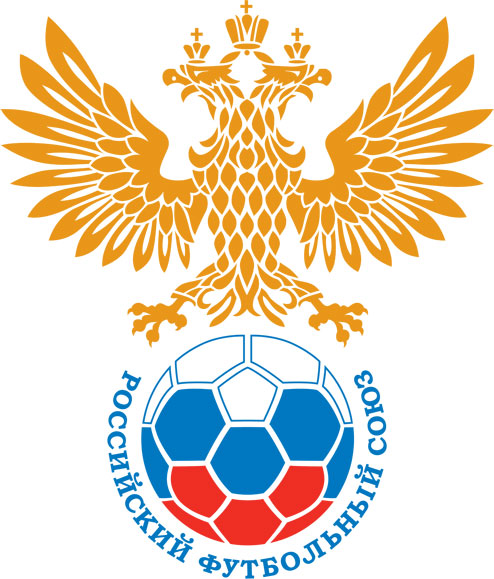 РОССИЙСКИЙ ФУТБОЛЬНЫЙ СОЮЗМАОО СФФ «Центр»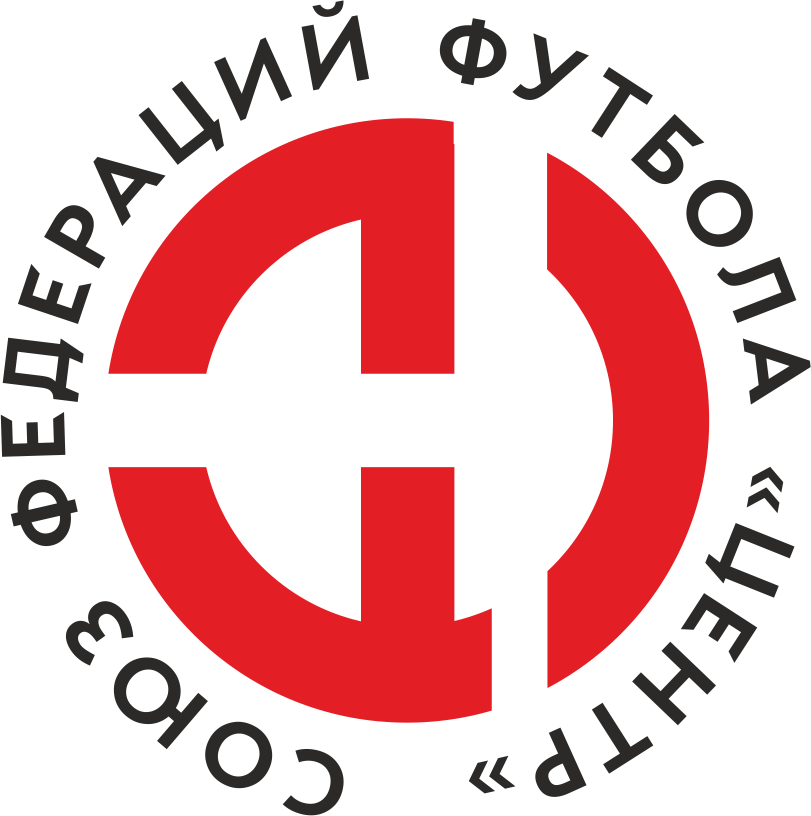    Первенство России по футболу среди команд III дивизиона, зона «Центр» _____ финала Кубка России по футболу среди команд III дивизиона, зона «Центр»Стадион «Центральный им. В.И. Ленина» (Орёл)Дата:23 сентября 2020Русичи-Орёл (Орёл)Русичи-Орёл (Орёл)Русичи-Орёл (Орёл)Русичи-Орёл (Орёл)Авангард-М (Курск)Авангард-М (Курск)команда хозяевкоманда хозяевкоманда хозяевкоманда хозяевкоманда гостейкоманда гостейНачало:14:00Освещение:ЕстественноеЕстественноеКоличество зрителей:0Результат:3:1в пользуРусичи-Орёл (Орёл)1 тайм:2:1в пользув пользу Русичи-Орёл (Орёл)Судья:Агу Станислав  (Калуга)кат.3 кат.1 помощник:Гавриленко Антон (Брянск)кат.2 кат.2 помощник:Лагутенко Сергей (Брянск)кат.1 кат.Резервный судья:Резервный судья:Махрин Виктор (Орел)кат.1 кат.Инспектор:Присяжнюк Максим Александрович (Брянск)Присяжнюк Максим Александрович (Брянск)Присяжнюк Максим Александрович (Брянск)Присяжнюк Максим Александрович (Брянск)Делегат:СчетИмя, фамилияКомандаМинута, на которой забит мячМинута, на которой забит мячМинута, на которой забит мячСчетИмя, фамилияКомандаС игрыС 11 метровАвтогол1:0Андрей МирошкинРусичи-Орёл (Орёл)51:1Дмитрий СтепановАвангард-М (Курск)252:1Дмитрий Копылов Русичи-Орёл (Орёл)333:1Данила АлехинРусичи-Орёл (Орёл)47Мин                 Имя, фамилия                          КомандаОснованиеРОССИЙСКИЙ ФУТБОЛЬНЫЙ СОЮЗМАОО СФФ «Центр»РОССИЙСКИЙ ФУТБОЛЬНЫЙ СОЮЗМАОО СФФ «Центр»РОССИЙСКИЙ ФУТБОЛЬНЫЙ СОЮЗМАОО СФФ «Центр»РОССИЙСКИЙ ФУТБОЛЬНЫЙ СОЮЗМАОО СФФ «Центр»РОССИЙСКИЙ ФУТБОЛЬНЫЙ СОЮЗМАОО СФФ «Центр»РОССИЙСКИЙ ФУТБОЛЬНЫЙ СОЮЗМАОО СФФ «Центр»Приложение к протоколу №Приложение к протоколу №Приложение к протоколу №Приложение к протоколу №Дата:23 сентября 202023 сентября 202023 сентября 202023 сентября 202023 сентября 2020Команда:Команда:Русичи-Орёл (Орёл)Русичи-Орёл (Орёл)Русичи-Орёл (Орёл)Русичи-Орёл (Орёл)Русичи-Орёл (Орёл)Русичи-Орёл (Орёл)Игроки основного составаИгроки основного составаЦвет футболок: Зеленые       Цвет гетр: ЗеленыеЦвет футболок: Зеленые       Цвет гетр: ЗеленыеЦвет футболок: Зеленые       Цвет гетр: ЗеленыеЦвет футболок: Зеленые       Цвет гетр: ЗеленыеНЛ – нелюбительНЛОВ – нелюбитель,ограничение возраста НЛ – нелюбительНЛОВ – нелюбитель,ограничение возраста Номер игрокаЗаполняется печатными буквамиЗаполняется печатными буквамиЗаполняется печатными буквамиНЛ – нелюбительНЛОВ – нелюбитель,ограничение возраста НЛ – нелюбительНЛОВ – нелюбитель,ограничение возраста Номер игрокаИмя, фамилияИмя, фамилияИмя, фамилия1Роман Клюкин Роман Клюкин Роман Клюкин 26Евгений Симаков  Евгений Симаков  Евгений Симаков  55Дмитрий Копылов  Дмитрий Копылов  Дмитрий Копылов  4Евгений Мерцалов Евгений Мерцалов Евгений Мерцалов 21Данил Свиридов Данил Свиридов Данил Свиридов 10Андрей Мирошкин Андрей Мирошкин Андрей Мирошкин 5Александр Васюков  Александр Васюков  Александр Васюков  7Иван Щербаков Иван Щербаков Иван Щербаков 8Артём Лукша Артём Лукша Артём Лукша 24Егор Цоков Егор Цоков Егор Цоков 19Данила Алехин Данила Алехин Данила Алехин Запасные игроки Запасные игроки Запасные игроки Запасные игроки Запасные игроки Запасные игроки 16Максим Сафонов Максим Сафонов Максим Сафонов 3Александр Дурнев Александр Дурнев Александр Дурнев 6Роберти АлександриаРоберти АлександриаРоберти Александриа17Никита НовиковНикита НовиковНикита Новиков15Михаил Морозов Михаил Морозов Михаил Морозов 9Максим Николаев Максим Николаев Максим Николаев 28Александр ПерелыгинАлександр ПерелыгинАлександр Перелыгин22Михаил ПашкинМихаил ПашкинМихаил ПашкинТренерский состав и персонал Тренерский состав и персонал Фамилия, имя, отчествоФамилия, имя, отчествоДолжностьДолжностьТренерский состав и персонал Тренерский состав и персонал 1Евгений Викторович ПоляковТренер Тренер Тренерский состав и персонал Тренерский состав и персонал 2Руслан Викторович АкимовТренер вратарейТренер вратарей34567ЗаменаЗаменаВместоВместоВместоВышелВышелВышелВышелМинМинСудья: _________________________Судья: _________________________Судья: _________________________11Данил СвиридовДанил СвиридовДанил СвиридовМаксим Николаев Максим Николаев Максим Николаев Максим Николаев 464622Максим Николаев Максим Николаев Максим Николаев Михаил Морозов Михаил Морозов Михаил Морозов Михаил Морозов 5959Подпись Судьи: _________________Подпись Судьи: _________________Подпись Судьи: _________________33Данила АлехинДанила АлехинДанила АлехинРоберти АлександриаРоберти АлександриаРоберти АлександриаРоберти Александриа7070Подпись Судьи: _________________Подпись Судьи: _________________Подпись Судьи: _________________44Александр Васюков Александр Васюков Александр Васюков Никита НовиковНикита НовиковНикита НовиковНикита Новиков787855Андрей МирошкинАндрей МирошкинАндрей МирошкинАлександр Дурнев Александр Дурнев Александр Дурнев Александр Дурнев 797966Егор ЦоковЕгор ЦоковЕгор ЦоковМихаил ПашкинМихаил ПашкинМихаил ПашкинМихаил Пашкин828277        РОССИЙСКИЙ ФУТБОЛЬНЫЙ СОЮЗМАОО СФФ «Центр»        РОССИЙСКИЙ ФУТБОЛЬНЫЙ СОЮЗМАОО СФФ «Центр»        РОССИЙСКИЙ ФУТБОЛЬНЫЙ СОЮЗМАОО СФФ «Центр»        РОССИЙСКИЙ ФУТБОЛЬНЫЙ СОЮЗМАОО СФФ «Центр»        РОССИЙСКИЙ ФУТБОЛЬНЫЙ СОЮЗМАОО СФФ «Центр»        РОССИЙСКИЙ ФУТБОЛЬНЫЙ СОЮЗМАОО СФФ «Центр»        РОССИЙСКИЙ ФУТБОЛЬНЫЙ СОЮЗМАОО СФФ «Центр»        РОССИЙСКИЙ ФУТБОЛЬНЫЙ СОЮЗМАОО СФФ «Центр»        РОССИЙСКИЙ ФУТБОЛЬНЫЙ СОЮЗМАОО СФФ «Центр»Приложение к протоколу №Приложение к протоколу №Приложение к протоколу №Приложение к протоколу №Приложение к протоколу №Приложение к протоколу №Дата:Дата:23 сентября 202023 сентября 202023 сентября 202023 сентября 202023 сентября 202023 сентября 2020Команда:Команда:Команда:Авангард-М (Курск)Авангард-М (Курск)Авангард-М (Курск)Авангард-М (Курск)Авангард-М (Курск)Авангард-М (Курск)Авангард-М (Курск)Авангард-М (Курск)Авангард-М (Курск)Игроки основного составаИгроки основного составаЦвет футболок: Белые   Цвет гетр:  БелыеЦвет футболок: Белые   Цвет гетр:  БелыеЦвет футболок: Белые   Цвет гетр:  БелыеЦвет футболок: Белые   Цвет гетр:  БелыеНЛ – нелюбительНЛОВ – нелюбитель,ограничение возрастаНЛ – нелюбительНЛОВ – нелюбитель,ограничение возрастаНомер игрокаЗаполняется печатными буквамиЗаполняется печатными буквамиЗаполняется печатными буквамиНЛ – нелюбительНЛОВ – нелюбитель,ограничение возрастаНЛ – нелюбительНЛОВ – нелюбитель,ограничение возрастаНомер игрокаИмя, фамилияИмя, фамилияИмя, фамилия13Павел Земсков Павел Земсков Павел Земсков 6Владислав Петрищев Владислав Петрищев Владислав Петрищев 5Илья Ободников Илья Ободников Илья Ободников 40Артем Самодайкин Артем Самодайкин Артем Самодайкин 14Ярослав Дорохин Ярослав Дорохин Ярослав Дорохин 77Даниил Третьяков Даниил Третьяков Даниил Третьяков НЛОВ71Андрей Матвеев Андрей Матвеев Андрей Матвеев НЛОВ8Дмитрий Степанов Дмитрий Степанов Дмитрий Степанов 97Игорь Иваченков Игорь Иваченков Игорь Иваченков 22Сайдун Мусаев Сайдун Мусаев Сайдун Мусаев 11Юрий Маханьков Юрий Маханьков Юрий Маханьков Запасные игроки Запасные игроки Запасные игроки Запасные игроки Запасные игроки Запасные игроки 1Владислав КуницынВладислав КуницынВладислав Куницын4Сергей СтремоуховСергей СтремоуховСергей Стремоухов87Джамалудин АлиевДжамалудин АлиевДжамалудин Алиев70Игорь ГершунИгорь ГершунИгорь Гершун17Иван ПоздняковИван ПоздняковИван Поздняков93Александр ХребтовАлександр ХребтовАлександр Хребтов23Даниил РожковДаниил РожковДаниил РожковТренерский состав и персонал Тренерский состав и персонал Фамилия, имя, отчествоФамилия, имя, отчествоДолжностьДолжностьТренерский состав и персонал Тренерский состав и персонал 1Денис Игоревич ГершунГлавный тренерГлавный тренерТренерский состав и персонал Тренерский состав и персонал 2Игорь Олегович ГершунНачальник командыНачальник команды34567Замена Замена ВместоВместоВышелМинСудья : ______________________Судья : ______________________11Илья ОбодниковИлья ОбодниковСергей Стремоухов4122Сайдун МусаевСайдун МусаевИван Поздняков46Подпись Судьи : ______________Подпись Судьи : ______________Подпись Судьи : ______________33Павел ЗемсковПавел ЗемсковВладислав Куницын49Подпись Судьи : ______________Подпись Судьи : ______________Подпись Судьи : ______________44Андрей МатвеевАндрей МатвеевДаниил Рожков6255Сергей СтремоуховСергей СтремоуховДжамалудин Алиев6866Дмитрий СтепановДмитрий СтепановИгорь Гершун7077Игорь ИваченковИгорь ИваченковАлександр Хребтов77        РОССИЙСКИЙ ФУТБОЛЬНЫЙ СОЮЗМАОО СФФ «Центр»        РОССИЙСКИЙ ФУТБОЛЬНЫЙ СОЮЗМАОО СФФ «Центр»        РОССИЙСКИЙ ФУТБОЛЬНЫЙ СОЮЗМАОО СФФ «Центр»        РОССИЙСКИЙ ФУТБОЛЬНЫЙ СОЮЗМАОО СФФ «Центр»   Первенство России по футболу среди футбольных команд III дивизиона, зона «Центр» _____ финала Кубка России по футболу среди футбольных команд III дивизиона, зона «Центр»       Приложение к протоколу №Дата:23 сентября 2020Русичи-Орёл (Орёл)Авангард-М (Курск)команда хозяевкоманда гостей